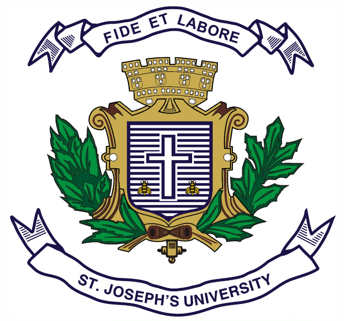 ST JOSEPH’S UNIVERSITY, BENGALURU -27B.VOC. DIGITAL MEDIA AND ANIMATION – II SEMESTERSEMESTER EXAMINATION: APRIL 2024(Examination conducted in May / June 2024)VOA 2123/VOA 2121: READING SKILLS(For regular and supplementary students)Time: 2 Hours								        Max Marks: 60This paper contains ONE printed page and THREE partsPART-AWrite short notes on any FIVE in 100 words each. 			    (5X5=25)1. Tone2. Point of view3. Literal vs metaphorical meaning4. Harry and Helen from ‘The snows of Kilimanjaro’5. James and Susan from ‘The best sauce’6. Imperialism in ‘Shooting an elephant’7. Magic realism in ‘A very old man with enormous wings’PART B Answer any TWO of the following in 200 words each.        		   (2X10=20)8. What moral questions does Anton Chekov’s ‘The Bet’ raise about the nature of human desires and the pursuit of wealth?9. How does P.G. Wodehouse employ humour to satirize the world of art and its pretensions in ‘Concealed art’?10. Discuss the climax of J.D. Salinger’s ‘A perfect day for Bananafish’?PART C Answer any ONE of the following in 300 words.        			   (1X15=15)11. Critically analyze the symbolism in Ernest Hemingway’s ‘Cat in the rain’:12. While in literature the author creates images using words, films present visual images to the audiences who consume them. Compare a work of literature you have read with its film adaptation and discuss which you prefer and why. 